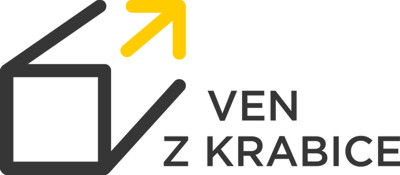 Ven z krabice 7:  Peníze a(nebo) život?!Motto: Jiný pohled na byznys a lidi v něm!Brno, 31. března 2016 – Regionální Hospodářská komora, Výstaviště 1PROGRAM
08:30 – 09:00	prezence účastníků, coffee break09:00 – 09:10	zahájení, moderuje výkonný ředitel Ladislav Buček09:15 – 09:20	slovo ředitele RHK, p. Absolona09:20 – 10:00	Tomáš Rybička: „Slepička nebo vajíčko? aneb Pokud se firmě daří, daří se i zaměstnancům“10:00 – 10:40	Martin Zach: „Z vrcholu na dno a zpět nahoru“10:40 – 11:20	Marie Vodičková: „Jak peníze přispěly ke vzniku a zániku FOD“-------------------------------------------------------------------------------------------------------------------11:20 – 11:55	coffee break, networking-------------------------------------------------------------------------------------------------------------------11:55 – 12:35	Jeroným Klimeš: „Dá se lidský život vyčíslit penězi?“12:35 – 12:40	partner konference Firma roku, Živnostník roku12:40 - 13:20	Radomil Bábek: „Podnikání jako životní styl.“13:20 – 13:25	soutěž partnera Edumenu13:25 – 13:35	slovo pořadatele13:35 – 13:37 	upoutávka na příští Ven z krabice 813:37 – 13:40 	závěrečné slovo pana moderátora a výkonného ředitele Ladislava Bučka-------------------------------------------------------------------------------------------------------------------Změna programu vyhrazena. Odborný partner:			Hlavní partner:				Pořádá: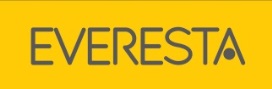 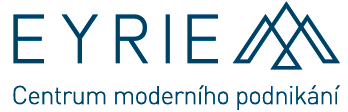 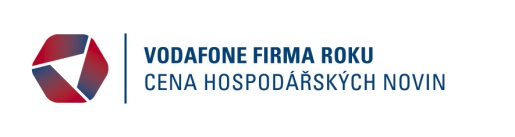 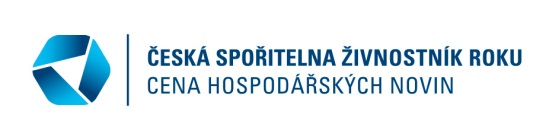 Partneři konference: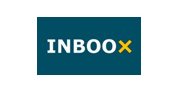 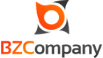 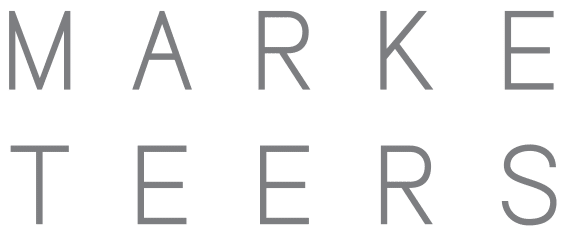 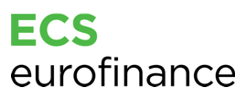 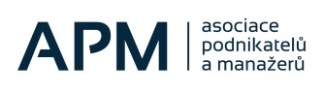 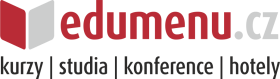 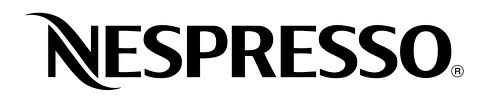 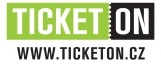 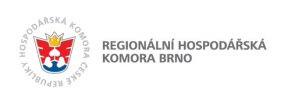 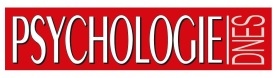 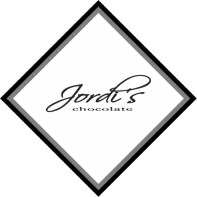 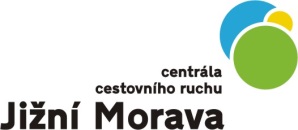 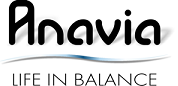 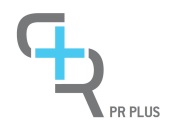 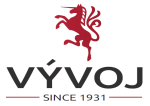 